STÖD GIDEONSBERGS IF F 07Lokalproducerad korv från Carlströms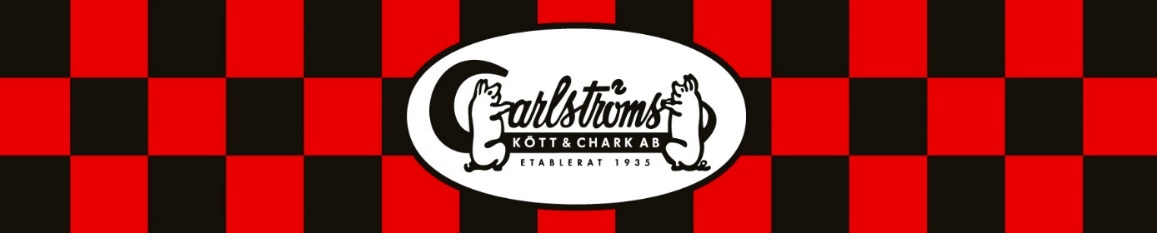 GRILLPÅSE:400-500g  Chorizo400-500g  Paparazzi400-500g  Solsada	Ca 1kg GrillkorvPris: 250 krTack för att du stöder din lokala förening!